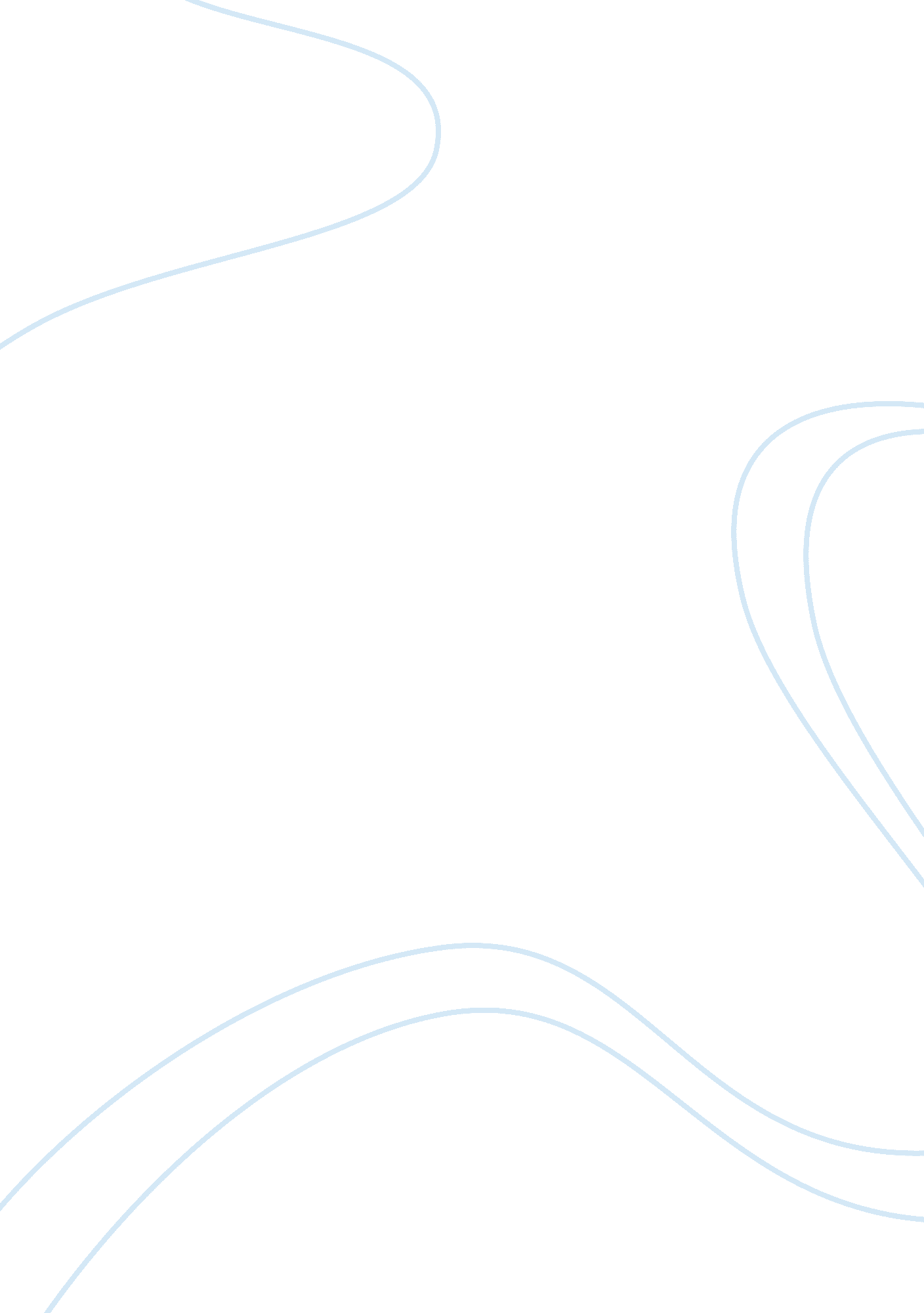 Sea fever – college essay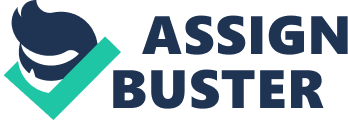 The poem “ Sea Fever is a very meaningful poem. The poem is very short, but has many meanings and different styles of poetry in it. When you first start the poem it seems as Its going to be gloomy and very bland but picks up its meaning In the 2nd stanza. This poetry response will break down the poem and explain everything about it including the Title, Connotation, Attitude, Shifts, and the theme. Rating with the analysis of the title before even reading the poem, It seems that however is speaking has a love for the sea and cannot let it go. The speaker has a connection with sea; maybe she lost a loved one, family, friend or Just loves the sea. The title has a very strong meaning In my opinion, because to say you have “ Sea- Fever” meaner that the speaker cannot live without the sea or is very sick when away for the sea. Now let’s start to paraphrase the poem. In the first stanza the speaker must go down to the sea, which refers that she has sea fever. He wishes that a tall ship and star steer her by, so the speaker wishes that the ship will make it home by following the stars. The writer uses some Imagery by saying -the wheel’s kick and the winds song” that gives us the image that the boat is in very strong wing and that the waves are slapping the front bow and the wind is shaking the sails In the last line of the first stanza the speaker appeals to the senses by saying “ the grey mist and grey dawn breaking. The second stanza, the speaker says that the running tides are ailing them to the sea, and that they cannot be denied so that shows Page #2 that the speaker has no choice but to go to the ocean. The second part of the 2nd stanza, the speaker wants a windy day so that the boat can sail better or perhaps faster. The speaker wants to hear the gulls crying, so not only does the speaker love the ocean, but loves everything around It Including the crying gully and the slung spray. The third stanza, the speaker brings a feeling of freedom and independence to the poem by using such descriptive imagery in the last stanza. After the title and paraphrase are done let’s start with the connotation. The connotation is that the sea is symbolic of the speakers life, the speaker cannot live without the ocean. If the speaker is separated from the sea they will begin to get “ Sea Fever”. The seagulls crying are a sense of relief, that the speaker loves every sound and sight of the seem The attitude for this poem was very difficult but I got reflective and earnest. After the connotation and attitude I began on the shifts of the poem. The poem to me didn’t have much to a shift. The speaker kept the attitude about the poem the entire time, a feeling of lust and urge to be with the sea. Finally after we break down the poem and now understand it, we revisit the title and see it it has a different meaning now. I think that the title still has the same meaning and purpose as before we read the poem. The theme is the last part of the poetry response and was very easy to understand. Everyone has at least one thing sea, everything about the sea was important and necessary. 